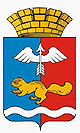 от 13.10.2022 № 01-01/1193г. КраснотурьинскО внесении изменений в реестр маршрутов регулярных перевозокна территории городского округа Краснотурьинск, утвержденный постановлением Администрации городского округа Краснотурьинскот 14.07.2016 № 731-1	В соответствии с Федеральным законом от 13.07.2015 № 220–ФЗ 
«Об организации регулярных перевозок пассажиров и багажа автомобильным транспортом и городским наземным электрическим транспортом в Российской Федерации и о внесении изменений в отдельные законодательные акты Российской Федерации», статьей 16 Федерального закона от 06.10.2003 
№ 131–ФЗ «Об общих принципах организации местного самоуправления 
в Российской Федерации», статьей 32 Устава городского округа Краснотурьинск, утвержденного решением Краснотурьинской городской Думы от 23.06.2005 
№ 76, на основании договора от 30.09.2022 № 1 на выполнение работ, 
связанных с осуществлением регулярных перевозок пассажиров и багажа автомобильным транспортом по регулируемым тарифам, Администрация (исполнительно-распорядительный орган местного самоуправления) городского округа КраснотурьинскПОСТАНОВЛЯЕТ:1. Внести изменения в реестр маршрутов регулярных перевозок 
на территории городского округа Краснотурьинск, утвержденный постановлением Администрации городского округа Краснотурьинск 
от 14.07.2016 № 731-1, изложив реестр маршрутов регулярных перевозок 
на территории городского округа Краснотурьинск в новой редакции (прилагается).2. Считать утратившим силу постановления Администрации 
городского округа Краснотурьинск от 30.05.2022 № 01-01/637 «О внесении 
изменений в реестр маршрутов регулярных перевозок на территории городского округа Краснотурьинск, утвержденный постановлением Администрации городского округа Краснотурьинск от 14.07.2016 № 731-1».	3. Настоящее постановление распространяет свое действие 
на правоотношения, возникшие с 01.10.2022.	4. Опубликовать настоящее постановление в газете «Муниципальный вестник. Городской округ Краснотурьинск» и разместить на официальном сайте Администрации городского округа Краснотурьинск.	5. Контроль исполнения настоящего постановления возложить 
на заместителя Главы Администрации городского округа Краснотурьинск 
А.В. Катаева.Глава городского округа                                                                  А.Ю. УстиновПриложениек постановлению Администрации городского округа Краснотурьинск от 13.10.2022 № 01-01/1193«О внесении изменений в реестр маршрутов регулярных перевозок на территории городского округа Краснотурьинск, утвержденный постановлением Администрации городского округа Краснотурьинск от 14.07.2016 № 731-1»Утвержденпостановлением Администрации городского округа Краснотурьинск от 14.07.2016 № 731-1«Об утверждении реестра маршрутов регулярных перевозок на территории городского округа Краснотурьинск»Реестр маршрутов регулярных перевозок на территории городского округа КраснотурьинскАДМИНИСТРАЦИЯ  ГОРОДСКОГО ОКРУГА КРАСНОТУРЬИНСКСВЕРДЛОВСКОЙ ОБЛАСТИП О С Т А Н О В Л Е Н И Ерегистрационный № маршрута регулярных перевозокпорядковый № маршрута регулярных перевозокнаименование маршрута регулярных перевозокнаименование промежуточных остановочных пунктов по маршруту регулярных перевозок либо наименования поселений, в границах которых расположены промежуточные остановочные пунктынаименование улиц, автомобильных дорог, по которым предполагается движение транспортных средств между остановочными пунктами по маршруту регулярных перевозокпротяжённость маршрута регулярных перевозок, кмпорядок посадки и высадки пассажироввид регулярных перевозокхарактеристики транспортных средств (виды транспортных средств, классы транспортных средств, экологические характеристики транспортных средств, максимальный срок эксплуатации транспортных средств, характеристики транспортных средств, влияющие на качество перевозок)характеристики транспортных средств (виды транспортных средств, классы транспортных средств, экологические характеристики транспортных средств, максимальный срок эксплуатации транспортных средств, характеристики транспортных средств, влияющие на качество перевозок)характеристики транспортных средств (виды транспортных средств, классы транспортных средств, экологические характеристики транспортных средств, максимальный срок эксплуатации транспортных средств, характеристики транспортных средств, влияющие на качество перевозок)характеристики транспортных средств (виды транспортных средств, классы транспортных средств, экологические характеристики транспортных средств, максимальный срок эксплуатации транспортных средств, характеристики транспортных средств, влияющие на качество перевозок)максимальное количество транспортных средств каждого класса, которое допускается использовать для перевозок по маршруту регулярных перевозокпланируемое расписание для каждого остановочного пункта(для межрегиональных маршрутов регулярных перевозок, установленныхуполномоченным федеральным органом исполнительной власти)дата начала осуществления регулярных перевозокнаименование, место нахождения (для юридического лица), фамилия, имя и, если имеется, отчество, место жительства (для индивидуального предпринимателя), идентификационный номер налогоплательщика, который осуществляет перевозки по маршруту регулярных перевозокиные требования, предусмотренные соглашением об организации регулярных перевозок между субъектами Российской Федерации (в отношении смежных межрегиональных маршрутов регулярных перевозок) или законом субъекта Российской Федерации (в отношении межмуниципальных маршрутов регулярных перевозок и муниципальных маршрутов регулярных перевозок)регистрационный № маршрута регулярных перевозокпорядковый № маршрута регулярных перевозокнаименование маршрута регулярных перевозокнаименование промежуточных остановочных пунктов по маршруту регулярных перевозок либо наименования поселений, в границах которых расположены промежуточные остановочные пунктынаименование улиц, автомобильных дорог, по которым предполагается движение транспортных средств между остановочными пунктами по маршруту регулярных перевозокпротяжённость маршрута регулярных перевозок, кмпорядок посадки и высадки пассажироввид регулярных перевозоквидклассэкологические характеристикимаксимальный срок эксплуатациимаксимальное количество транспортных средств каждого класса, которое допускается использовать для перевозок по маршруту регулярных перевозокпланируемое расписание для каждого остановочного пункта(для межрегиональных маршрутов регулярных перевозок, установленныхуполномоченным федеральным органом исполнительной власти)дата начала осуществления регулярных перевозокнаименование, место нахождения (для юридического лица), фамилия, имя и, если имеется, отчество, место жительства (для индивидуального предпринимателя), идентификационный номер налогоплательщика, который осуществляет перевозки по маршруту регулярных перевозокиные требования, предусмотренные соглашением об организации регулярных перевозок между субъектами Российской Федерации (в отношении смежных межрегиональных маршрутов регулярных перевозок) или законом субъекта Российской Федерации (в отношении межмуниципальных маршрутов регулярных перевозок и муниципальных маршрутов регулярных перевозок)123456789.1.9.2.9.39.4101112131467Железнодорожный вокзал – Малая ЛимкаЖелезнодорожный вокзал, школа № 19, Музыкальная школа, Дворец БАЗа, Городская площадь, Студенческая, Театр кукол, Аптека, Клубная, 1, Рынок, Мебельная, ТЭЦ, 6 серия, АПК, Новый кирпичный завод, Кирпичный завод, Железнодорожная, Малая Лимка,(c 01.05 по 30.09 – Сады № 5, 
Детская Дача, 
Сады № 5),Малая Лимка,
Железнодорожная,Переезд, Кирпичный завод, Новый кирпичный завод, АПК, 6 серия, ТЭЦ, Мебельная, Рынок, Клубная, 2, Аптека, театр Кукол, Студенческая, Городская площадь, Дворец БАЗа, Музыкальная школа, Лицей, Железнодорожный вокзалРюмина,Карла Маркса,Ленина,Клубная,Октябрьская,Фрунзе,западныйподъезд к Краснотурьинск от км 37+775автомобильной дороги Серов –Североуральск –Ивдель,
Фрунзе,
Октябрьская,Клубная,
Ленина,
Карла Маркса,
Рюмина30,9/32,9/33,9в установленных остановочных пунктахпо нерегулируемым тарифамавтобусмалый, среднийбез ограниченийбез ограничений101.10.20199Индивидуальный предприниматель Марков Александр Николаевич,Краснотурьинск, 
Микова, 53-13,ИНН 66170730892878апоселок Воронцовка – Детская поликлиникаБелка 2, Белка 1, Новостройка, Больничная, Рудничный, Школьная, Подсобное хозяйство, сады Рябинушка, Филиал, Медная Шахта, шахта Капитальная, шахта Кирова, Медный Рудник, Школа № 10, Набережная, Клубная 2, Аптека,
Театр кукол, Студенческая,Городская площадь, Дворец БАЗа,Музыкальная школа,Парковая, 1, Парковая, 2, Детская поликлиника,Парковая, 2, 
Парковая, 1, Музыкальная школа, Дворец БАЗа, Городская площадь, Студенческая,Театр кукол, Аптека, Клубная 1, Набережная, 
Школа № 10, Медный Рудник, шахта Кирова, шахта Капитальная, Медная Шахта, Филиал, сады Рябинушка, Подсобное хозяйство, Школьная, Рудничный, Больничная, Новостройка, Белка 1, Белка 2поселок Рудничный Воронцовская,Парковая,Нагорная,автомобильная дорога южный подъезд к 
Краснотурьинску от км 12+287автомобильной дороги Серов – 
Североуральск – Ивдель, город Краснотурьинск Мира, Максима Горького,Абоимова,Революции, 
Свободы, 
Октябрьская,Клубная, Ленина,Карла Маркса, Рюмина,Парковая, Рюмина,
Карла Маркса,
Ленина, Клубная,
Октябрьская,
Свободы,
Революции, Абоимова, Максима Горького, Мира,
автомобильная дорога южный подъезд к 
Краснотурьинску от км 12+287автомобильной дороги Серов – 
Североуральск – Ивдель, поселок Рудничный Нагорная, Парковая, Воронцовская37,7в установленных остановочных пунктахпо нерегулируемым тарифамавтобусмалый, среднийбез ограниченийбез ограничений101.10..2019Индивидуальный предприниматель Марков Александр Николаевич,Краснотурьинск, 
Микова, 53-13,ИНН 6617073089281114Район Белка – Железнодорож-ный вокзалБелка 2, магазин Белка, Белка 1, Новостройка, Больничная, Рудничный, Школьная, Подсобное хозяйство, сады Рябинушка, Филиал, Медная Шахта, шахта Капитальная, шахта Кирова, Медный Рудник, Школа № 10, Набережная, Клубная 2, Аптека, Театр кукол, Центр детского творчества, Больница, Дом спорта, Управление строительства, Лицей, Железнодорожныйвокзал, школа № 19, Управление строительства, Дом спорта, Больница, Центр детского творчества, Театр кукол, Аптека, Клубная 1, Набережная, Школа№ 10, Медный Рудник, шахта Кирова, шахта Капитальная, Медная Шахта, Филиал, сады Рябинушка, Подсобное хозяйство, Школьная, Рудничный, Больничная, Новостройка, 
Белка 1, магазин Белка, Белка 2поселок Рудничный Воронцовская,Парковая,Нагорная,Автомобильная дорога южный подъезд к 
Краснотурьинск от км 12+287автомобильной дороги Серов – 
Североуральск – Ивдель,город Краснотурьинск Мира,
Максима Горького,Абоимова,Революции, 
Свободы,Октябрьская,Клубная,Ленина,Карпинского,Чкалова,Карла Маркса,Рюмина,
Карла Маркса, 
Чкалова,Карпинского,Ленина,Клубная,Октябрьская,Свободы,Революции, 
Абоимова,Максима Горького,
Мира,Автомобильная дорога южный подъезд к 
Краснотурьинск от км 12+287автомобильной дороги Серов – 
Североуральск – Ивдель, поселок РудничныйНагорная,Парковая,Воронцовская37,1в установленных остановочных пунктахпо нерегулируемым тарифамавтобусмалый, среднийбез ограниченийбез ограничений807.12.2016Индивидуальный предприниматель Марков Александр Николаевич, Краснотурьинск, 
Микова, 53-13,ИНН 6617073089281320поселок Воронцовка – ЗаводБелка 2, магазин Белка, Белка 1, Новостройка, Больничная,Рудничный,Школьная, Подсобное хозяйство, сады Рябинушка, Филиал, Медная Шахта, шахта Капитальная, шахта Кирова, МедныйРудник, Школа № 10, Набережная, Рынок, Автовокзал, Заводпоселок Рудничный Воронцовская,Парковая,Нагорная, 
автомобильная дорога южный подъезд к 
Краснотурьинск от км 12+287автомобильной дорога Серов – 
Североуральск – Ивдель, город Краснотурьинск Мира, 
Максима Горького,  Абоимова,Революции,Свободы,Октябрьская21,1в установленных остановочных пунктахпо нерегулируемым тарифамавтобусмалый, среднийбез ограниченийбез ограничений401.10.2019Индивидуальный предприниматель Марков Александр Николаевич, Краснотурьинск, 
Микова, 53-13, ИНН 66170730892814103Краснотурьинск – ЧернореченскАвтовокзал, поселок Прибрежный, поселок Чернореченск - поселок Прибрежный, Автовокзалгород Краснотурьинск Волчанская,Жукова, Фрунзе, автодорога Краснотурьинск –Марсяты, поселок 
ПрибрежныйЛетняя, автодорогаКраснотурьинск – Марсяты, поселок Чернореченск, автодорога Краснотурьинск – Марсяты,
поселок ПрибрежныйЛетняя, автодорогаКраснотурьинск – Марсяты,Краснотурьинск, Фрунзе,Октябрьская41,5в установленных остановочных пунктахпо нерегулируемым тарифамавтобусособо малый, малый, среднийбез ограниченийбез ограничений101.10.2019Индивидуальный предприниматель Марков Александр Николаевич, Краснотурьинск, 
Микова, 53-13, ИНН 661707308928151Трампарк – завод – Трампарк – улица Набережная – ТрампаркЗавод, Металлургов, Трампарк, Ленинского Комсомола, Музей, Рынок, Гоголя, Рынок, Музей, Ленинского Комсомола, Трампарк, Металлургов, ЗаводМеталлургов,Попова,Набережная,Попова,Металлургов7,2в установленных остановочных пунктахпо регулируемым тарифамтрамвайбольшойбез ограниченийбез ограничений228.02.2011Муниципальное казенное учреждение «Городской трамвай», Краснотурьинск, 
Фрунзе, 60,ИНН 66170280461615Железнодорож-ный вокзал–БрусничныйЖелезнодорожный вокзал, школа № 19, Музыкальная школа, Дворец БАЗа, Городская площадь, Студенческая, Театр кукол, Аптека, Клубная 1, Рынок, Автовокзал, Мебельная, ТЭЦ, 6 серия, АПК, Новый кирпичный завод, Кирпичный завод, Поляна 1, Поляна 2, Брусничный, 
Поляна 2, Поляна 1, Кирпичный завод, Новый кирпичный завод, АПК, 6 серия, ТЭЦ, Мебельная, Автовокзал, Рынок, Клубная 2, Аптека, Театр кукол, Студенческая, Городская площадь, Дворец БАЗа, Музыкальная школа, Лицей, Железнодорожный вокзалРюмина,Карла Маркса,Ленина,Клубная,Октябрьская,Фрунзе,Брусничная,Фрунзе,Октябрьская,Клубная,Ленина,Карла Маркса,Рюмина30,3в установленных остановочных пунктахпо нерегулируемым тарифамавтобусмалый, среднийбез ограниченийбез ограничений101.10.2019Индивидуальный предприниматель Марков Александр Николаевич, Краснотурьинск, 
Микова, 53-13, ИНН 6617073089281716Сад БТЭЦ – 
по городуАвтовокзал, Рынок, Клубная 2, Театр кукол, Студенческая, Городская площадь, Дворец БАЗа, Музыкальная школа, Лицей, Железнодорожный вокзал, Сады № 6, Сад № 21, Сад № 7, Сад № 21, Сады № 6, Железнодорожный вокзал, школа № 19, Музыкальная школа, Дворец БАЗа, Городская площадь, Студенческая, Театр Кукол, Клубная 1, Рынок, АвтовокзалОктябрьская,Клубная,Ленина, Карла Маркса, Рюмина, 
автомобильная дорога Краснотурьинск – Карпинск, Трактористов, автомобильная дорога Краснотурьинск – Карпинск,
Рюмина, 
Карла Маркса, Ленина, Клубная, Октябрьская17,0в установленных остановочных пунктахпо нерегулируемым тарифамавтобусмалый, среднийбез ограниченийбез ограничений101.10.2019Индивидуальный предприниматель Марков Александр Николаевич, Краснотурьинск, 
Микова, 53-13,ИНН 661707308928183Автовокзал – Подсобное хозяйствоАвтовокзал, ПАТО, Завод, Пенсионный фонд, Дворец БАЗа, Городская площадь, Студенческая, Театр кукол, детский сад № 50, Набережная, Школа № 10, Медный Рудник, Полевая, Подсобное хозяйство, Полевая, Медный Рудник, Школа, Набережная, детский сад № 50, Театр кукол, Студенческая, Городская площадь, Дворец БАЗа, Пенсионный фонд, Завод, ПАТО, АвтовокзалОктябрьская,Карла Маркса,Ленина,Комсомольская, Октябрьская, Свободы,Революции,Абоимова,Каталей,Животноводов, Каталей, 
Абоимова, 
Революции, 
Свободы,
Октябрьская,
Комсомольская,
Ленина,
Карла Маркса,
Октябрьская19,3в установленных остановочных пунктахпо нерегулируемым тарифамавтобусмалый, среднийбез ограниченийбез ограничений101.05.2019Индивидуальный предприниматель Марков Александр Николаевич, Краснотурьинск, 
Микова, 53-13,ИНН 6617073089282213Птицефабрика-Ленина, 100-ПтицефабрикаМагазин, 42 квартал, Сады № 6, Железнодорожный вокзал, школа № 19, Музыкальная школа, Дворец БАЗа, Городская площадь, Студенческая, Театр кукол, Детский сад № 50, Аптека, Клубная 1, Рынок, Автовокзал, ПАТО, Завод, Дворец БАЗа, Музыкальная школа, Лицей, Железнодорожный вокзал, Сады № 6, 
42 квартал, МагазинАвтомобильная дорога Краснотурьинск – Карпинск,
Рюмина,Карла Маркса,Ленина,Клубная,Октябрьская,Металлургов,Ленина,Карла Маркса,Рюмина, 
автомобильная дорога Краснотурьинск – Карпинск14,9в установленных остановочных пунктахпо нерегулируемым тарифамавтобусмалыйЕвро 4 и выше - 2 автобуса, остальным без ограничений2019 года – 1 автобус, остальные без ограничений1001.07.2020индивидуальный предприниматель Пастух Олег Владимирович, 
Краснотурьинск, 
Карла Маркса, 33 - 41,ИНН 6617000984212313аИК-16-ЗаводИК-16, Железнодорожный вокзал, школа № 19, Музыкальная школа, Дворец БАЗа, Городская площадь, Студенческая, Театр кукол, Детский сад № 50, Аптека, Клубная 1, Рынок, Автовокзал, ПАТО, Завод, ПАТО, Автовокзал, Церковь, Рынок, Клубная 2, Аптека, Детский сад № 50, Театр кукол, Студенческая, Городская площадь, Дворец БАЗа, Музыкальная школа, Лицей, Железнодорожный вокзал, ИК-16Заречная-2, автомобильная дорога Краснотурьинск – Карпинск,
Рюмина,Карла Маркса,Ленина,Клубная,Октябрьская, Клубная, Ленина, Карла Маркса,Рюмина, 
автомобильная дорога Краснотурьинск – Карпинск, Заречная-217,2в установленных остановочных пунктахпо нерегулируемым тарифамавтобусмалыйбез ограниченийбез ограничений102.11.2020индивидуальный предприниматель Пастух Олег Владимирович, 
Краснотурьинск, 
Карла Маркса, 33 - 41,ИНН 6617000984212412Птицефабрика-Автовокзал -ПтицефабрикаПтицефабрика, Магазин, 42 квартал, Сады № 6, Железнодорожный вокзал, школа № 19, Завод, ПАТО, Автовокзал, Церковь, Рынок, Клубная 2, Аптека, детский сад № 50, Театр Кукол, Студенческая, Городская площадь, Дворец БАЗа, Музыкальная школа, Лицей, Железнодорожный вокзал, Сады № 6,42 квартал, МагазинАвтомобильная дорога Краснотурьинск – Карпинск, 
Рюмина,Чернышевского,Металлургов,Октябрьская,Клубная,Ленина,Карла Маркса,Рюмина, 
автомобильная дорога Краснотурьинск – Карпинск15,2в установленных остановочных пунктахпо нерегулируемым тарифамавтобусмалыйбез ограниченийбез ограничений628.04.2021индивидуальный предприниматель Пастух Олег Владимирович, 
Краснотурьинск, 
Карла Маркса, 33 - 41,ИНН 6617000984212614аЖелезнодорожный вокзал – поселок ВоронцовкаЖелезнодорожный вокзал, школа № 19, Управление строительства, Дом спорта, Больница, Центр детского творчества, Театр кукол, Аптека, Клубная 1, Набережная, Школа № 10, Медный Рудник, шахта Кирова, шахта Капитальная, Медная Шахта, Филиал, сады Рябинушка, Подсобное хозяйство, Школьная, Рудничный, Больничная, район Новостройка, Белка 1, магазин Белка, Белка 2, поселок Воронцовка-1, поселок Воронцовка-2, поселок Воронцовка-1, Белка 2, магазин Белка, Белка 1, район Новостройка, Больничная, Рудничный, Школьная, Подсобное хозяйство, сады Рябинушка, Филиал, Медная Шахта, шахта Капитальная, шахта Кирова, Медный Рудник, Школа № 10, Набережная, Клубная 2, Аптека, Театр кукол, Центр детского творчества, Больница, Дом спорта, Управление строительства, Лицей, Железнодорожный вокзалГород Краснотурьинск Рюмина,Карла Маркса,Чкалова,Карпинского,Ленина,Клубная,Октябрьская,Свободы,Революции,Абоимова,Максима Горького, 
Мира,автомобильная дорога южный подъезд к 
Краснотурьинск от км 12+287автомобильной дороги Серов – 
Североуральск – Ивдель, поселок Рудничный Нагорная,Парковая,Воронцовская, автомобильная дорога поселок Воронцовка – поселок Рудничный (через поселок Белка), автомобильная дорога Серов - 
Североуральск 
- Ивдель,поселок Воронцовка
Серова,Горького, Серова, автомобильная дорога поселок Воронцовка – поселок Рудничный (через поселок Белка), автомобильная дорога Серов - 
Североуральск 
- Ивдель, поселок Рудничный
Воронцовская, Парковая, 
Нагорная, 
автомобильная дорога Южный подъезд к 
Краснотурьинск от км 12+287автомобильной дороги Серов – 
Североуральск – Ивдель, город КраснотурьинскМира,Максима Горького, 
Абоимова, 
Революции,Свободы,Октябрьская,Клубная,Ленина,Карпинского,Чкалова,Карла Маркса,Рюмина46,5в установленных остановочных пунктахпо нерегулируемым тарифамавтобуссредний, малыйбез ограничений2 автобуса не старше 2019 года, 1 автобус не старше 2018 года, резервное транспортное средство – без ограничений3 автобуса среднего класса, резервное транспортное средство – 1 автобус малого  класса23.11.2020Индивидуальный предприниматель Марков Александр Николаевич,Краснотурьинск, 
Микова, 53-13,ИНН 6617073089282710Автовокзал – станция ВоронцовкаАвтовокзал, Церковь, Студенческая, Городская больница, Сады № 3, станция Воронцовка, Сады № 3, Городская больница, Студенческая, Церковь, АвтовокзалОктябрьская, Карпинского,Ленина,Ленинского Комсомола, автомобильная дорога Краснотурьинск - поселок Воронцовка (через шахту Северо-песчанская), Ленинского Комсомола,Ленина, Карпинского,Октябрьская11,2в установленных остановочных пунктахпо регулируемым тарифамавтобусмалыйбез ограниченийбез ограничений101.10.2022Индивидуальный предприниматель Пастух Олег Владимирович, 
Краснотурьинск, 
Карла Маркса, 33 - 41,ИНН 661700098421